GUIDELINES FOR ABSTRACTSGUIDELINES FOR EXTENDED ABSTRACTS FOR ICFMD2022 (14pt ARIAL BOLD)A.K. Arof Times New Roman 12pt;Centre for   , Department of Physics, of , 50603 Times New Roman 12ptcorresponding author: XXXXX@yahoo.com Times New Roman Italic 12ptOur work was pioneering in the field of advanced materials. Text in Times New Roman 12pt. As pointed out by Poulain et al1 future belongs to photonics science. This statement was largely disputed by other authors2-3.E=mc2 : this can be inserted in the text. E=mc2 : this can be inserted in the text. E=mc2 : this can be inserted in the text. E=mc2 : this can be inserted in the text. E=mc2 : this can be inserted in the text. E=mc2 : this can be inserted in the text. Text in Times New Roman 12pt. E=mc2 : this can be inserted in the text. E=mc2 : this can be inserted in the text. E=mc2 : this can be inserted in the text.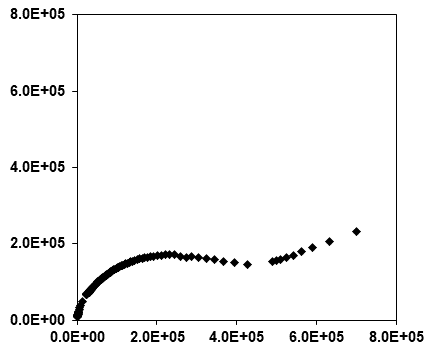 Fig.1. Graphs and drawings should be centered. Text in Times New Roman 12pt... B. Snowy and P. Perdure, Photonics future, 15, (2005)461 . Krol, G. Laisy and P. Wilk, Future science, 12, (2003)355. Magura, Electronics news, 11, 251(2005) Text in Times New Roman 12pt.